Sylvesterloppet Nora 2014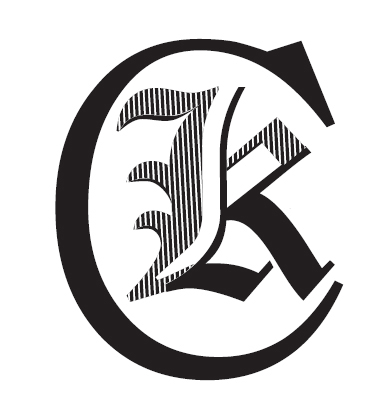 2014-12-31Resultat Karlskoga LCK:Män 10384 m19	Mikael Strussenfeldt, 44.3120	Björn Robinson, 44.32Segertid: 34.23Antal startande i klassen: 150 löpare